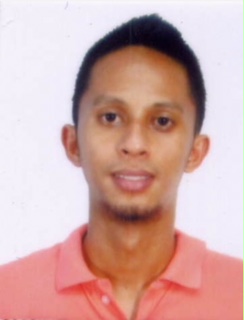 Cirilo Jr., BSN,RN     Karama, Dubai                                                       Email: cirilo-393711@2freemail.comObjectiveCompassionate and exceptionally organized Registered Nurse with 7+ years of professional experience. Specialized in providing complex critical nursing care to all types of patients at Intensive Care Units, Emergency Unit, Medical-Surgical Unit. Eager to join and to support its patients and staff. Recognized for providing exceptional quality service. BLS certified and Dialysis trained nurse. Work ExperienceICU/Emergency/Medical-Surgical Registered Nurse
Cebu, Philippines2017 to 2019Provided patient care, performed assessments, and interventions at a 10-bed ICU unit for trauma and post-surgical patients.Assessed patients’ condition, notified physicians of clinical changes as well as prepared and implemented patient care plans.Monitored vital signs, adequacy of ventilation, and levels of consciousness and pain.Administered intravenous fluids and medications as determined by the patient’s condition (IV, Sub-Q, etc.)Communicated the patient’s condition to family members in a compassionate and non-technical manner.Treating wounds and providing advanced life support.Responding to lifesaving situations using nursing standards and protocols for treatment.Assisted physicians with examinations, procedures, and other patient care activities.Practice infection control standards at all times when working with patients and equipments.Home Care Registered NurseDoha, Qatar2015–2017Independently provided focused one on one care within the home environment for patients who are at a significant risk for illness or injury.Performed health assessment and made skilled nursing observations of client health status by monitoring and documenting such things as; vital signs, pulse, presence of edema, heart and lung auscultation, intake and output, consciousness and orientation levels; completed health histories and evaluation.Ensuring that ventilators, monitors and other types of medical equipments function properly.Bedside careStaff Registered NurseCebu, Philippines2012-2015Assisted in doctors in the delivery of medical procedures and provided basic life support in case of emergencies.Obtained and monitored patient vital signs.Cooperated with a multi-disciplinary team of MDs, PAs, etc. in a stressful environment.Educated patients and family members about medications, treatment procedures and discharged processes.Handled patient questions and kept accurate records, maintaining confidentiality at all times.EducationBachelor of Science in NursingUniversity of Cebu-Banilad, Philippines, 2009Licenses and TrainingsDubai Health Authority-Registered NurseProfessional Regulation Commission Philippines-Registered NurseQatar Council for Healthcare Practitioner- Registered NurseInfectious Prevention Control SeminarPeritoneal and Hemodialysis TrainingIntravenous Therapy TrainingBasic Life Support and AED Operations and Naloxone Intervention for Opioids ToxicityKey SkillsBasic ECG interpretation, ABG extraction and InterpretationCardiopulmonary ResuscitationTriple lumen CVPAV fistulasOperating defibrillators, AED, Cardiac monitorsInfusion Pump, Syringe Pumps and DVT pumpHemodialysis MachineMechanical Ventilators Minor suturing and perineal deliveryRemoval of skin lesions, foreign objects and ingrown toenailsCircumcisions, Incision and DrainageWound debridement and dressingPerformed peritoneal dialysis and hemodialysisNGT and FBC insertionEndotracheal tube insertionTracheostomy, colostomy and gastrostomy careCautery MachineNebulizer and suction machine, O2 flowmeterPhototherapyReference upon request.